ANEXO I – BAREMA (PONTUAÇÃO DO CURRICULUM  VITAE) NOME  DO(A) CANDIDATO(A):  	ANEXO II - Carta de aceite do(a) provável orientador(a)Eu, 		, professor(a) orientador(a) no Programa de Pós-Graduação Stricto Sensu em Ecologia e Conservação - PPGEC da Universidade do Estado de Mato Grosso – UNEMAT, aceito orientar o(a) candidato(a) 	, no ( ) Mestrado ou ( ) Doutorado, caso seja aprovado(a) no processo seletivo do EDITAL Nº 001/2020/PPGEC/UNEMAT, Turma 2021.Assinatura do(a) provável orientador(a)Local:	Data:_____ /______ /_______         Obs.: Essa declaração poderá ser substituída por um e-mail do(a) provável orientador(a) direcionado exclusivamente ao candidato(a) (não enviar e-mail dessa natureza para a Coordenação do PPGEC). Nesse e-mail deverá constar o texto mencionado acima.ANEXO III - DECLARAÇÃO DE CIÊNCIA DE DEDICAÇÃO INTEGRALEu,	 				,	portador(a)	do RG 		,	inscrito(a)	no		CPF		nº 	, candidato(a) ao Processo de Seleção EDITAL Nº 001/2020/PPGEC/UNEMAT, para o ( ) Mestrado ou ( ) Doutorado no Programa de Pós- Graduação Stricto Sensu em Ecologia e Conservação - PPGEC da Universidade do Estado de Mato Grosso – UNEMAT, declaro estar ciente que o curso exige dedicação integral durante a sua realização, caso o(a) discente seja contemplado com bolsa de estudos do PPGEC, o qual terá início no mês de março de 2021. Nova Xavantina,_______de _________de_______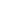 Assinatura do candidatoCRITÉRIOSPONTUAÇÃOMÁXIMOPONTOScontagem candidatoPONTOScontagemcomissão seleçãoProduções Bibliográficas e TécnicasPONTUAÇÃOMÁXIMOPONTOScontagem candidatoPONTOScontagemcomissão seleção1. Artigo publicado ou aceito em periódico (Qualis A1, A2 e B1 Biodiversidade) – autor7sem limite2. Artigo publicado ou aceito em periódico (Qualis A1, A2 e B1 Biodiversidade) - coautor5sem limite3. Artigo publicado ou aceito em periódico (Qualis B2 e B3 Biodiversidade) - autor5sem limite4. Artigo publicado ou aceito em periódico (Qualis B2 e B3 Biodiversidade) - coautor3sem limite5. Artigo publicado ou aceito em periódico (Qualis B4 e B5 Biodiversidade) - autor2sem limite6. Artigo publicado ou aceito em periódico (Qualis B4 e B5 Biodiversidade) - coautor1sem limite7. Artigo publicado ou aceito em periódico (Qualis C Biodiversidade) - autor ou coautor0,2518. Artigo de divulgação científica em jornais ou revistas0,250,59. Autoria, organização ou editoração de livro técnico ou científico publicado com ISBN (Biodiversidade ou áreas afins)0,5110. Capítulo de livro técnico ou científico publicado com ISBN (Biodiversidade ou áreas afins) - autor ou coautor0,5111. Trabalho Completo ou Resumo Expandido publicado em anais de Congressos (Biodiversidade ou áreas afins)0,25112. Resumo Simples publicado em anais de Congressos (Biodiversidade ou áreas afins)0,10,513. Curso de curta duração ou minicurso ministrado - cada 10 horas/aula0,2114. Palestras ministradas em instituições de ensino superior e/ou em eventos científicos0,10,515. Participação de mesa redonda ou similar em eventos científicos0,10,516. Apresentação de trabalho oral em eventos científicos0,21Formação Acadêmica/Titulação17. Iniciação Científica (com ou sem bolsa – Biodiversidade ou áreas afins) - por semestre0,5218. Monitoria (com ou sem bolsa) por semestre (Biodiversidade ou áreas afins)0,250,519. Participação em projetos de Extensão Universitária (com ou sem bolsa) (Biodiversidade ou áreas afins) - por semestre0,25120. Participação de Curso de curta duração ou minicurso (Biodiversidade ou áreasafins) - cada 10 horas/aula0,10,521. Curso de Especialização Lato sensu (Biodiversidade ou áreas afins) - mínimo de 360 horas por curso1122. Graduação ou Mestrado Sanduíche no Exterior - por semestre1223. Mestrado Acadêmico (Biodiversidade)5524. Mestrado Acadêmico (Áreas afins à Biodiversidade)2225. Mestrado Profissional (Biodiversidade e Áreas afins)11Atuação Profissional26. Disciplina ministrada no ensino fundamental, básico ou médio - por semestre0,2127. Disciplina ministrada em ensino superior - por semestre0,5228. Participação em Bancas ou Comissões julgadoras - por banca0,2129. Revisor de Periódico - por revisão0,2130. Coord. de projetos de Pesquisa, Extensão ou Desenvolvimento - por projeto1231. Membro da equipe de projetos de Pesquisa, Extensão ou Desenvolvimento - Integrante - por projeto0,5232. Orientação em monografias de graduação (Biodiversidade ou áreas afins)0,5233. Orientação em Curso de Especialização Lato sensu (Biodiversidade ou áreas afins)0,5234. Gestão administrativa - Reitoria, Pró-Reitoria, Coordenação de Campus, chefia ou coordenação de Curso ou Faculdade, gerência de unidades de conservação, analistas etécnicos na área ambiental: SEMA, IBAMA, ONGs, OCIPs etc. - por semestre0,251